nOTICE OF PROPOSED INFORMATION COLLECTION FOR PUBLIC COMMENT:Alaska native/native hawaiian institutions assisting communities (an/nhaic)SUPPORTING STATEMENT FOR PAPERWORK REDUCTION ACT November 4, 2013Prepared for:Office of Policy Development and ResearchU.S. Department of Housing and Urban Development451 Seventh Street, SWWashington, DC 20401Prepared by: Office of University Partnerships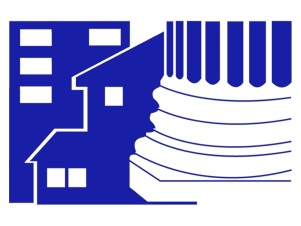 TABLE OF CONTENTS: Alaska Native/Native Hawaiian Institutions Assisting Communities (AN/NHAIC)JUSTIFICATION	3A1. Circumstances that make the collection of information necessary	3A2. How, by whom, and for what purpose the information is to be used	3A3. Use of automated electronic, mechanical or other technological collection techniques to reduce burden	4A4. Efforts to identify duplication	4A5. Methods to minimize the burden on small businesses or other small entities	4A6. Consequences if data are not collected	4A7. Special circumstances	4A8. Federal Register Notice and consultations with persons outside the agency	4A9. Remuneration to respondents	5A10. Assurances of confidentiality	5A11. Questions of a sensitive nature	5A12. Estimates of the burden of the collection of information	5A13.  Total annual cost burden to respondent or record keepers	6A14. Estimate of annual cost to the government	6A15. Reasons for any program changes or adjustments	6A16. Plans for tabulation, analysis, and publication	6A17. Approval to not display the OMB expiration date	6A18. Exception to the certification statement	6JUSTIFICATIONThe Department of Housing and Urban Development (HUD) was directed byTitle III Part A, Section 317 of the Higher Education Act of 1965 as amended bythe Higher Education Amendment of 1998 (Public Law 105-244: enacted October1998) to assist Alaska Native and Native Hawaiian institutions of higher education to expand their role and effectiveness in addressing community development in their localities, including neighborhood revitalization, housing, and economic development.The Department of Housing and Urban Development’s Office of University Partnership is responsible for monitoring all grants awarded by the Department, which includes the AN/NHAIC program, to assess compliance and performance in accordance with the HUD rules and regulations and with OMB Circulars A-21 and A-133 until such time as the grants are closed out.In order to accomplish this, Grantee progress and program compliance are monitored using information provided in the quarterly progress reports.A1. Circumstances that make the collection of information necessaryThe Department of Housing and Urban Development (HUD) provided grants  to assist Alaska Native and Native Hawaiian institutions of higher education to expand their role and effectiveness in addressing community development needs in their localities, including neighborhood revitalization, housing, and economic development. Grantees are required to submit quarterly progress reports.  The reports are used by HUD Government Technical Representative to monitor grantee performance and program compliance..A2.  How, by whom, and for what purpose the information is to be usedCollection of this data will enable the Government Technical Representative (GTR) to monitor each grantee's administration of its AN/NHIAC funds.  It is the only way to determine that funds are being spent in accordance with the goals of the program.Grantee recipients will be responsible for collecting and reporting program compliance and progress information in their quarterly and close out reportsA3. Use of automated electronic, mechanical or other technological collection techniques to reduce burdenQuarterly reports and close out documents are submitted electronically (email).  A4. Efforts to identify duplicationThis program does not duplicate any existing government program. No similar information is available.A5. Methods to minimize the burden on small businesses or other small entitiesThere are no small businesses that will be asked to participate in this study. A6. Consequences if data are not collectedIf information were not collected for monitoring purposes, HUD would not be able to ensure that Federal dollars were being spent wisely and appropriately.Information collected for monitoring purposes is submitted quarterly during the grant performance period.  To require less frequent submission would mean that appropriate action could not be taken in a timely manner to correct program/compliance issues.A7. Special circumstancesNot Applicable.A8. Federal Register Notice and consultations with persons outside the agency8a. Federal Register NoticeIn accordance with 5 CFR 1308.8 (d) a Notice was published in the Federal Register on October 23, 2013 page 63239, FR-5689-N-11) announcing the HUD Office of Policy Development and Research’s intention to request OMB approval for the information collection described in Section A.   Overview of Information CollectionTitle of Information Collection:Alaska Native/Native Hawaiian Institutions Assisting Communities ProgramOMB Approval Number:Type of Request: NewForm Number: SF-425 and HUD-40077Description of the need for the information and proposed use.  The information is being collected to monitor performance of grantees to ensure they meet statutory and program goals and requirements.  Respondents (i.e. affected public): Alaska Native/Native Hawaiian Institutions Assisting Communities (AN/NHAIC)  awaiian Institutions AA9.. Remuneration to respondentsNone.A10. Assurances of confidentialityNoneA11. Questions of a sensitive natureNone.A12. Estimates of the burden of the collection of information	HUD estimates that each grantee will spend approximately 10 hours a year maintaining records.  HUD also estimates that each grantee will spend approximately 32 hours a year preparing progress reports and 12 hours  preparing a final report.  Clerical staff and faculty/supervisory staff will share this burden.  HUD estimates the average hourly rate at $40.  The computation is as follows:  10 grantees x 54 hours x $40 an hour = $21,600.A13.  Total annual cost burden to respondent or record keepersThere are no additional costs to respondents. A14. Estimate of annual cost to the governmentHUD anticipates receiving  40 quarterly (SF-425 and HUD-40077) progress reports and 3 final reports each year, requiring a total review time of 3 hours per grant per report, for a total of 129 hours. Assuming a GS-14 conducts the reviews, the cost is computed as follows:   3 hours x 43 reports x $65.53 an hour = $8,453.37.     A15. Reasons for any program changes or adjustmentsNot applicable.A16. Plans for tabulation, analysis, and publicationNot applicable.A17. Approval to not display the OMB expiration dateNot Applicable. HUD plans to display the expiration date for OMB approval of the information collection on all instruments and correspondence with prospective respondents.A18. Exception to the certification statementNone requested.Number of RespondentsResponses per YearTotal Annual ResponsesHours per ResponsesTotal HoursQuarterly Reports104408320Final Reports3131236Record Keeping101010100Total456